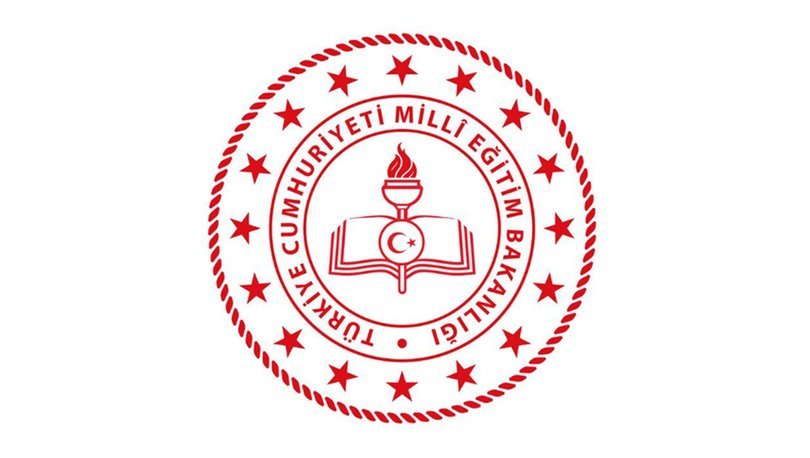             DURUCA ANADOLU LİSESİ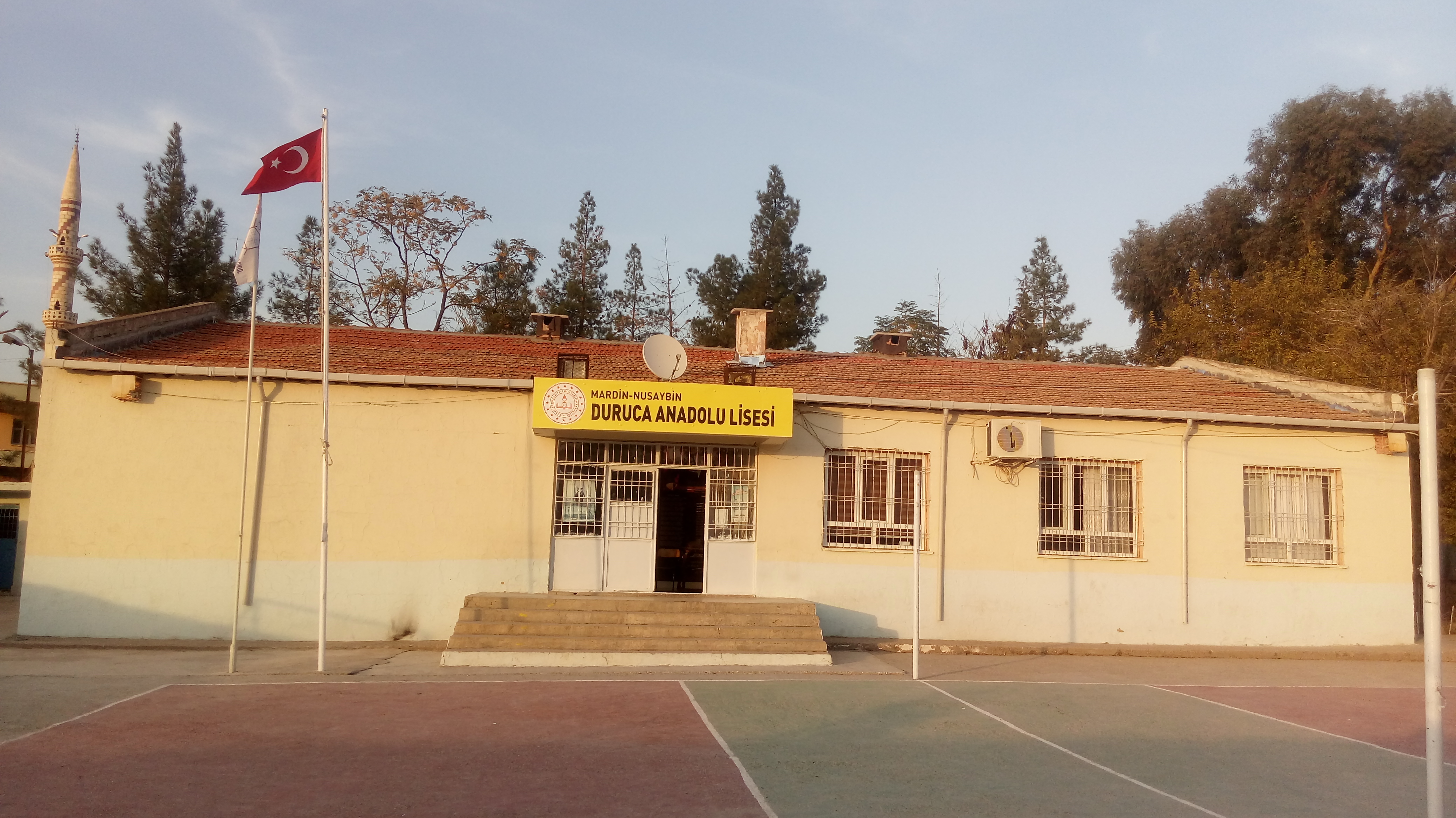 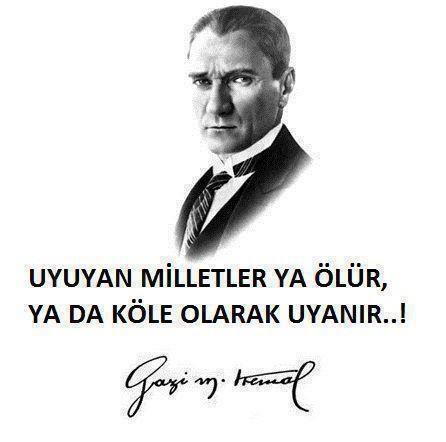 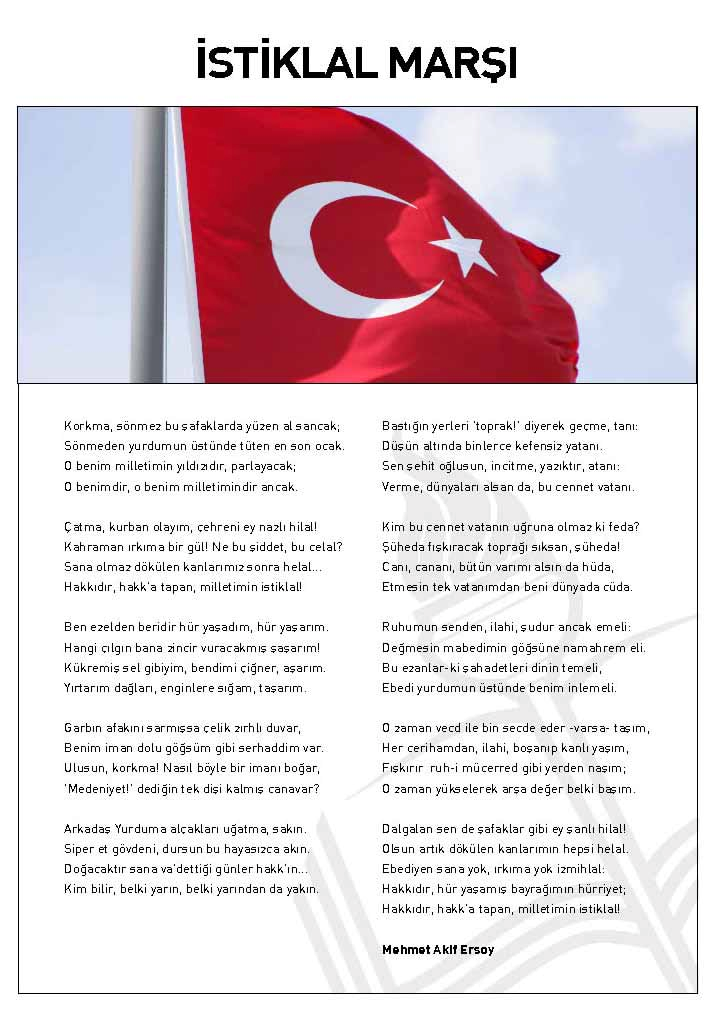 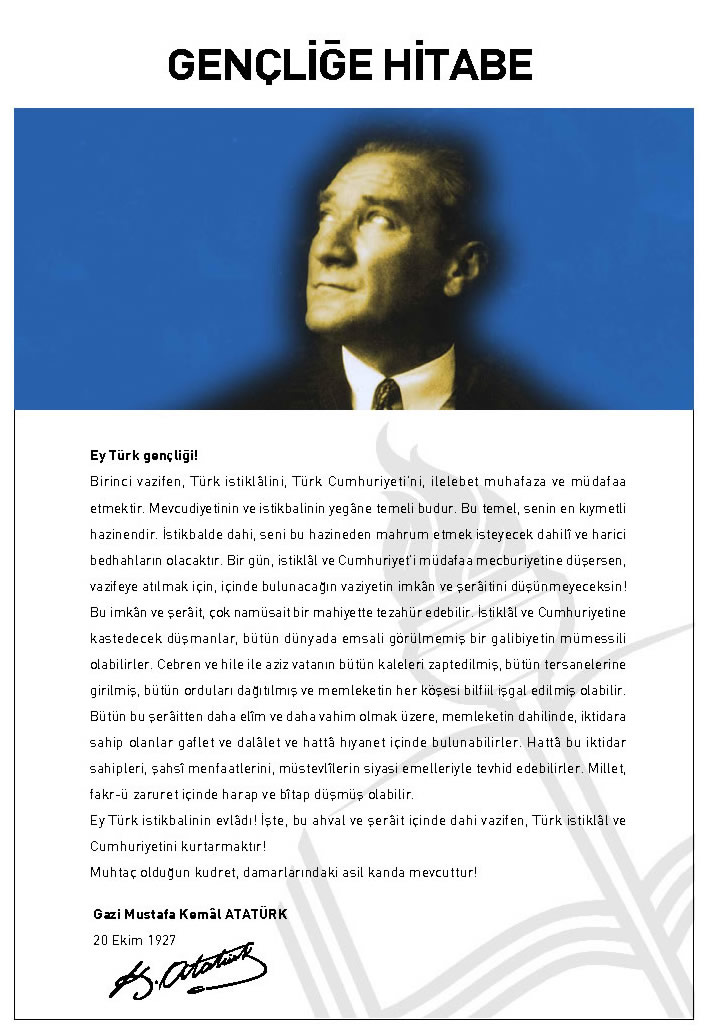 ÖNSÖZBir askerlik terimi olan strateji, günümüzde yönetim biliminin en temel kavramlarından biri haline gelmiştir. Genellikle belli bir tarihsel dönem içinde, uzun süreli yapılması veya değiştirilmesi öngörülen planlama olarak anlaşılmaktadır.Kamu ve özel kurumlar beş yıllık süreler için stratejik planlar yaparlar.Milli Eğitim Bakanlığı, il/ilçe milli eğitim müdürlükleri ve okullar da stratejik planlarını kalkınma planları doğrultusunda hazırlarlar. Bu çalışma Duruca Anadolu Lisesinin 2019-2023 yılları arası stratejik planı olarak düzenlenmiştir.               Duruca Anadolu Lisesi’nin stratejik planlama çalışmasına önce durum tespiti,  yani okulun SWOT analizi yapılarak başlanmıştır. SWOT analizi öğretmenlerin katılımıyla uzun süren bir çalışma sonucu ilk şeklini almış, varılan genel sonuçların sadeleştirilmesi ise okul yönetimi ile  öğretmenlerden den oluşan beş kişilik bir kurul tarafından yapılmıştır. Daha sonra  SWOT sonuçlarına  göre  stratejik planlama  aşamasına  geçilmiştir. Bu süreçte okulun amaçları, hedefleri, hedeflere ulaşmak için gerekli stratejiler, eylem planı ve sonuçta başarı veya başarısızlığın göstergeleri ortaya konulmuştur. Denilebilir ki SWOT analizi bir kilometre taşıdır okulumuzun bugünkü resmidir ve stratejik planlama ise bugünden yarına nasıl hazırlanmamız gerektiğine dair kalıcı bir belgedir. Stratejik Plan' da belirlenen hedeflerimizi ne ölçüde gerçekleştirdiğimiz, plan dönemi içindeki her yılsonunda gözden geçirilecek ve gereken değişiklikler yapılacaktır.             Duruca Anadolu Lisesi Stratejik Planı (2019-2023) belirtilen amaç ve hedeflere ulaşmamızın okulumuzun gelişme ve kurumsallaşma süreçlerine önemli katkılar sağlayacağına inanmaktayız.           								Hamdullah YILDIRIM                                                                                           Okul MüdürüSTRATEJİK PLANIN AMACISTRATEJİK PLANIN KAPSAMIMAÇSTRATEJİK PLANIN YASAL DAYANAKLARISTRATEJİK PLAN ÜST KURULU VE STRATEJİK PLAN EKİBİÇALIŞMA TAKVİMİ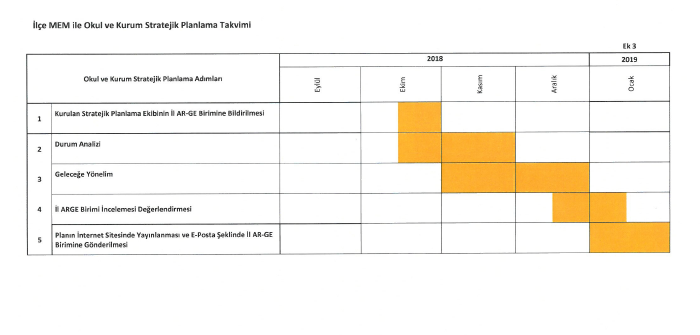 TARİHSEL GELİŞİMDURUCA ANADOLU LİSESİMEVZUAT ANALİZİMEVZUAT ANALİZİFAALİYET ALANLARI, ÜRÜN VE HİZMETLERDURUCA ANADOLU LİSESİ FAALİYET ALANLARIDURUCA ANADOLU LİSESİ FAALİYET ALANLARIPAYDAŞ ANALİZİPAYDAŞ ANALİZİ MATRİSİKURUM İÇİ ANALİZÖrgütsel Yapı:Okulda Oluşturulan Komisyon ve Kurullar:İnsan Kaynakları 2019* Yılı Kurumdaki Mevcut Yönetici Sayısı:Kurum Yöneticilerinin Eğitim Durumu:Kurum Yöneticilerinin Yaş İtibari ile dağılımı:İdari Personelin Hizmet Süresine İlişkin Bilgiler:İdari Personelin Katıldığı Hizmet-içi Eğitim Programları:2019  Yılı Kurumdaki Mevcut Öğretmen Sayısı:Öğretmenlerin Yaş İtibari ile Dağılımı:Öğretmenlerin Hizmet Süreleri:2019 Yılı Kurumdaki Mevcut Hizmetli/ Memur Sayısı:Çalışanların Görev Dağılımı:Okul Rehberlik HizmetleriTeknolojik DüzeyOkulun Teknolojik Altyapısı:Okulun Fiziki Altyapısı: Mali KaynaklarOkul Kaynak Tablosu:İstatistiki VerilerKarşılaştırmalı Öğretmen/Öğrenci Durumu (2019)Yerleşim Alanı ve DersliklerÇEVRE ANALİZİ2.6.1.  PEST- E (Politik, Ekonomik, Sosyo-Kültürel, Teknolojik, Ekolojik, Etik)  Analizi2.6.2. Üst Politika Belgeleri GZFT ANALİZİSORUN ALANLARIMİSYONUMUZVİZYONUMUZTEMEL DEĞERLER VE İLKELERİMİZ TEMALARPERFORMANS GÖSTERGELERİ :FAALİYET VE MALİYETLENDİRME :			  PERFORMANS GÖSTERGELERİFAALİYET VE MALİYETLENDİRME PERFORMANS GÖSTERGELERİFAALİYET VE MALİYETLENDİRME                                                                                        TEMA, STRATEJİK AMAÇ VE HEDEFLER TABLOSU		STRATEJİK PLAN MALİYET TABLOSU (2019-2023).4.1.  RAPORLAMAPlan dönemi içerisinde ve her yılın sonunda okulumuz stratejik planı uyarınca yürütülen faaliyetlerimizi, önceden belirttiğimiz performans göstergelerine göre hedef ve gerçekleşme durumu ile varsa meydana gelen sapmaların nedenlerini açıkladığımız, okulumuz hakkında genel ve mali bilgileri içeren izleme ve değerlendirme raporu hazırlanacaktır.TCNUSAYBİN KAYMAKAMLIĞIDURUCA ANADOLU LİSESİ STRATEJİK PLANI(2019-2023)MARDİN 2019İÇİNDEKİLERSAYFA NOÖNSÖZBÖLÜM: STRATEJİK PLAN HAZIRLIK PROGRAMIAmaçKapsamYasal DayanakÜst Kurul ve Stratejik Plan EkibiÇalışma TakvimiBÖLÜM: DURUM ANALİZİTarihsel GelişimMevzuat Analizi Faaliyet Alanları, Ürün ve HizmetlerPaydaş AnaliziKurum İçi Analiz Örgütsel Yapıİnsan KaynaklarıTeknolojik DüzeyMali Kaynaklarİstatistikî VerilerÇevre Analizi PEST-E Analizi Üst Politika BelgeleriGZFT AnaliziSorun AlanlarıBÖLÜM: GELECEĞE YÖNELİMMisyon Vizyon Temel Değerler ve İlkelerTemalarAmaçlarHedeflerPerformans GöstergeleriFaaliyet/Projeler ve MaliyetlendirmeEylem PlanlarıStratejilerBÖLÜM: İZLEME ve DEĞERLENDİRME Raporlamaİzleme RaporlarıFaaliyet Raporları      EKLERKURUM KİMLİK BİLGİSİKURUM KİMLİK BİLGİSİKurum Adı DURUCA ANADOLU LİSESİKurum Statüsü Kamu                        ÖzelKurumda Çalışan Personel SayısıYönetici              : 3Öğretmen            : 17Memur                : 0Hizmetli              : 3Öğrenci Sayısı170Öğretim Şekli Normal                  İkiliKURUM İLETİŞİM BİLGİLERİKURUM İLETİŞİM BİLGİLERİKurum Telefonu / FaxTel. : 04824261061Faks :04824261061Kurum Web Adresihttp://durucacpl.meb.k12.tr/Mail Adresi752317@meb.k12.trKurum Adresi Mahalle        : DURUCA MAH. 1.CADDE CAD.  NO: 1 NUSAYBİN / MARDİN    Posta Kodu    :47300 İlçe               : Nusaybin İli                 : MardinKurum MüdürüHamdullah YILDIRIM                GSM Tel: 5055938483Kurum Müdür YardımcılarıYakub ER    GSM Tel  5468410748Ziver AK      GSM Tel 5433511609Bu stratejik plan, okul ile çevre ilişkilerini geliştirmeyi,  okul gelişimini sürekli kılmayı, belirlenen stratejik amaçlarla, ülkemize, çevresine faydalı, kendi ile barışık, düşünen  ve  özgün  üretimlerde   “bende  varım”  diyebilen  nesiller  yetiştirilmesi  amacını taşımaktadır.          Bu stratejik plan, Duruca Anadolu Lisesinin mevcut durum analizi değerlendirmeleri doğrultusunda, 2019–2023 yıllarında geliştireceği amaç, hedef ve stratejileri kapsamaktadır.SIRA NO                     DAYANAĞIN ADI15018 yılı Kamu Mali Yönetimi ve Kontrol Kanunu2Milli Eğitim Bakanlığı Strateji Geliştirme Başkanlığının 2013/26 Nolu Genelgesi3Milli Eğitim Bakanlığı 2019-2023  Stratejik Plan Hazırlık ProgramıSTRATEJİK PLAN ÜST KURULUSTRATEJİK PLAN ÜST KURULUSTRATEJİK PLAN ÜST KURULUSIRA NOADI SOYADI                      GÖREVİ1Hamdullah YILDIRIMOkul Müdürü2Yakub ERMüdür Yardımcısı3Ziver AKMüdür Yardımcısı4Havvanur YETİMOĞLU BOYBEYİBiyolloji Öğretmeni5Mehmet Bakır GÜNEŞTDE Öğretmeni6Ekrem YILDIRIMOkul Aile Birliği Yönetim Kurulu ÜyesiSTRATEJİK PLANLAMA EKİBİSTRATEJİK PLANLAMA EKİBİSTRATEJİK PLANLAMA EKİBİSIRA NOADI SOYADI                      GÖREVİ1Hamdullah YILDIRIMOkul Müdürü2Yakub ERMüdür Yardımcısı3Havvanur YETİMOĞLU BOYBEYİBiyoloji Öğretmeni4Abdullah FİDANOkul Aile Birliği BaşkanıKANUNKANUNKANUNKANUNTarihSayıNoAdı23/07/196512056657Devlet Memurları Kanunu24/10/2003252694982Bilgi Edinme Hakkı KanunuYÖNETMELİKYÖNETMELİKYÖNETMELİKYayımlandığı Resmi Gazete/Tebliğler DergisiYayımlandığı Resmi Gazete/Tebliğler DergisiAdıTarihSayıAdı12/10/201328793 Milli Eğitim Bakanlığı Personelinin Görevde Yükselme, Unvan Değişikliği ve Yer Değiştirme Suretiyle Atanması Hakkında YönetmelikYÖNERGEYÖNERGEYÖNERGEYayınYayınAdıTarihSayıAdı25/10/20133087071 Milli Eğitim Bakanlığı Ortaöğretim Kurumlarına Geçiş YönergesiA-FAALİYET ALANI:EĞİTİMB-FAALİYET ALANI:YÖNETİM İŞLERİHizmet–1 Rehberlik HizmetleriÖğrenci rehberlik hizmetleri   Öğretmen rehberlik hizmetleri  Veli rehberlik hizmetleri   Hizmet–1Öğrenci işleri hizmetiÖğrenci kayıt, kabul ve devam işleriÖğrenci başarısının değerlendirilmesiSınav işleriSınıf geçme işleriRehberlikÖğrenci davranışlarının değerlendirilmesiÖğrenim belgesi düzenleme işleri Hizmet–2 Sosyal-Kültürel EtkinliklerÖğrenci sağlığı ve güvenliği eğitimleriKulüp çalışmalarıOkul-Çevre ilişkileriToplum hizmetleriHizmet–2Öğretmen işleri hizmetiDerece terfi    Hizmet içi eğitim     Özlük haklarıC-FAALİYET ALANI: ÖĞRETİMC-FAALİYET ALANI: ÖĞRETİMHizmet–1Müfredatın işlenmesiHizmet–1Müfredatın işlenmesiSIRA
NOFAALİYETLERFAALİYETLERİN DAYANDIĞI MEVZUATAYRILAN MALİ KAYNAKMEVCUT
İNSAN KAYNAĞIDEĞERLENDİRME1EĞİTİMOrtaöğretim KurumlarıYönetmeliği
Yetersiz
YeterliGüçlendirilmeli2YÖNETİMOrtaöğretim KurumlarıYönetmeliği Devlet Memurları Kanunu
Yetersiz
YeterliAynı Kalmalı3ÖĞRETİMOrtaöğretim KurumlarıYönetmeliği
Yetersiz
YeterliGüçlendirilmeliİÇ PAYDAŞLARDIŞ PAYDAŞLAROkul YönetimiKaymakamlıkÖğretmenlerİlçe Milli Eğitim MüdürlüğüÖğrencilerMuhtarOkul Aile BirliğiMezunlarVelilerDiğer Eğitim KurumlarıPAYDAŞLARİÇ PAYDAŞDIŞ PAYDAŞHİZMET ALANNEDEN PAYDAŞPaydaşın Kurum Faaliyetlerini Etkileme DerecesiPaydaşın Taleplerine Verilen ÖnemPaydaşın Taleplerine Verilen ÖnemSonuçPAYDAŞLARİÇ PAYDAŞDIŞ PAYDAŞHİZMET ALANNEDEN PAYDAŞTam  5" "Çok  4", "Orta  3", "Az  2", "Hiç  1"Tam  5" "Çok  4", "Orta  3", "Az  2", "Hiç  1"Tam  5" "Çok  4", "Orta  3", "Az  2", "Hiç  1"SonuçPAYDAŞLARİÇ PAYDAŞDIŞ PAYDAŞHİZMET ALANNEDEN PAYDAŞ1,2,3 İzle
4,5 Bilgilendir1,2,3 İzle
4,5 Bilgilendir1,2,3 Gözet4,5 Birlikte Çalış Sonuçİlçe Milli Eğitim Müdürlüğü XAmaçlarımıza Ulaşmada Destek İçin İş birliği İçinde Olmamız Gereken Kurum 555Bilgilendir, Birlikte çalış Veliler XXDoğrudan ve Dolaylı Hizmet Alan 444Bilgilendir, Birlikte çalışOkul Aile Birliği XXAmaçlarımıza Ulaşmada Destek İçin İş birliği İçinde Olmamız Gereken Kurum555Bilgilendir, Birlikte çalış Öğrenciler XXVaroluş sebebimiz 555Bilgilendir, Birlikte Çalış Mahalle Muhtarı XXAmaçlarımıza Ulaşmada Destek İçin İş birliği İçinde Olmamız Gereken Kurum112İzle, Gözet Diğer Eğitim Kurumları XXAmaçlarımıza Ulaşmada Destek İçin İş birliği İçinde Olmamız Gereken Kurum224İzle, Birlikte Çalış Kurul/Komisyon AdıGörevleriZümre Öğretmenler KuruluEğitim-öğretimin eşgüdüm içinde yürütülmesi, eğitim-öğretim süresinde karşılaşılan güçlükler vb. ile ilgili görüş alışverişinde bulunmakOkul-Aile Birliği KuruluEğitim-öğretimi geliştirici faaliyetleri desteklemek Okul ve veliler ile iletişimi sağlamak. Okul adına alınan kararlarda velileri temsil etmek. vs.Öğrenci Devamsızlık Takip KomisyonuÖğrencilerin okula devam durumunu takip etmek ve ailelerle işbirliği içinde öğrencilerin okula devamını sağlamak.Satın Alma KomisyonuOkula gelen ödenekler çerçevesinde okulun ihtiyaçlarını belirleyerek piyasa araştırması yapıp satın alma işlerinin gerçekleştirilmesini sağlamak.Sıra
NoGöreviErkekKadınToplam1Müdür 1012Müdür Yrd.202Eğitim Düzeyi2019 Yılı İtibari İle2019 Yılı İtibari İleEğitim DüzeyiKişi Sayısı%ÖnLisans00Lisans266,6Yüksek Lisans133,3Yaş Düzeyleri2019 Yılı İtibari İle2019 Yılı İtibari İleYaş DüzeyleriKişi Sayısı%20-300030-40266,640+...133,3Hizmet SüreleriKişi Sayısı1-3 Yıl04-6 Yıl07-10 Yıl111-15 Yıl116+……üzeri1Adı ve SoyadıGöreviKatıldığı Çalışmanın Adı Hamdullah YILDIRIMMüdürStratejik Yönetim ve Planlama SemineriToplum Liderlerini Teşkilatlandırma Projesiİlköğretim Kurumları Standartları SemineriMesleki Gelişim Eğitimi ve Çalışmaları SemineriYakub ERMüdür YardımcısıLiderlik ve Kalite YönetimiSıra
NoBranşıErkekKadınToplam1Matematik1122TDE1123Biyoloji0114Fizik0115Kimya0116İngilizce1127Coğrafya1018Tarih2029Din Kültürü ve Ahl. Bil.11210Müzik10111Felsefe01112Çocuk Gelişimi ve Eğitimi11213Rehberlik10114Beden Eğitimi ve Spor101TOPLAMTOPLAM11920Yaş DüzeyleriKişi Sayısı20-301030-40840+...1Hizmet SüreleriKişi Sayısı 1-3 Yıl104-6 Yıl67-10 Yıl111-15 Yıl116+…….üzeri1Sıra 
NoGöreviErkekKadınEğitim DurumuHizmet YılıToplam1 Memur000002Hizmetli100013Sözleşmeli İşçi000004Sigortalı İşçi20002S.NOUNVANGÖREVLERİ1Okul Müdürü   Okul müdürü; Ders okutmakKanun, tüzük, yönetmelik, yönerge, program ve emirlere uygun olarak görevlerini yürütmeye,Okulu düzene koyarDenetler.Okulun amaçlarına uygun olarak yönetilmesinden, değerlendirilmesinden ve geliştirmesinden sorumludur.Okul müdürü, görev tanımında belirtilen diğer görevleri de yapar.2Müdür YardımcısıMüdür yardımcılarıUkdesindeki sınıfın dersine girer.Okulun her türlü eğitim-öğretim, yönetim, öğrenci, personel, tahakkuk, ayniyat, yazışma, sosyal etkinlikler, yatılılık, bursluluk, güvenlik, beslenme, bakım, nöbet, koruma, temizlik, düzen, halkla ilişkiler gibi işleriyle ilgili olarak okul müdürü tarafından verilen görevleri yaparMüdür yardımcıları, görev tanımında belirtilen diğer görevleri de yapar. İş sağlığı güvenliği ile ilgili aksaklıkları tespit eder gerekli tedbirleri komisyonda ele alır.3Öğretmenler    Türk Milli Eğitiminin Amaç ve İlkeleri Doğrultusunda 
     Milli Eğitim Bakanlığından Yapılan Araştırmaya Göre Öğretmenlerin     Görevleri;
-Kendilerine verilen ve yetkili sayıldıkları dersleri okutmak.
-Okuttukları derslerle ilgili uygulama ve deneyleri yapmak.
-Serbest çalışma saatlerinde öğrencileri gözetlemek.
-Ders dışında okulun eğitim öğretim ve yönetim işlerine katılmak.
-Kanun yönetmelik ve emirlerle tespit edilen ödevleri yapmak.
-Öğrencilerin sorunlarıya ilgilenmek. Mevcut KapasiteMevcut KapasiteMevcut KapasiteMevcut KapasiteMevcut Kapasite Kullanımı ve PerformansMevcut Kapasite Kullanımı ve PerformansMevcut Kapasite Kullanımı ve PerformansMevcut Kapasite Kullanımı ve PerformansMevcut Kapasite Kullanımı ve PerformansMevcut Kapasite Kullanımı ve PerformansPsikolojik Danışman Norm SayısıGörev Yapan Psikolojik Danışman Sayısıİhtiyaç Duyulan Psikolojik Danışman SayısıGörüşme Odası SayısıDanışmanlık Hizmeti AlanDanışmanlık Hizmeti AlanDanışmanlık Hizmeti AlanRehberlik Hizmetleri İle İlgili Düzenlenen Eğitim/Paylaşım Toplantısı Vb. Faaliyet SayısıRehberlik Hizmetleri İle İlgili Düzenlenen Eğitim/Paylaşım Toplantısı Vb. Faaliyet SayısıRehberlik Hizmetleri İle İlgili Düzenlenen Eğitim/Paylaşım Toplantısı Vb. Faaliyet SayısıPsikolojik Danışman Norm SayısıGörev Yapan Psikolojik Danışman Sayısıİhtiyaç Duyulan Psikolojik Danışman SayısıGörüşme Odası SayısıÖğrenci SayısıÖğretmen SayısıVeli SayısıÖğretmenlere YönelikÖğrencilere YönelikVelilere Yönelik110128014351Araç-Gereçler201620172018İhtiyaçBilgisayar2230Yazıcı1121Tarayıcı1111Tepegöz0000Projeksiyon1111İnternet bağlantısı1110Fen Laboratuvarı0001Bilgisayar Lab.0001Fotoğraf makinesi0001Kamera 0001Okul/kurumun İnternet sitesi1110Personel/e-mail adresi oranı%100%100%1000Fotokopi makinesi1120Fiziki MekânVarYokAdediİhtiyaçÖğretmen Çalışma OdasıX0Ekipman OdasıX0KütüphaneX0Rehberlik ServisiX0Resim OdasıX0Müzik OdasıX0Çok Amaçlı SalonX0Ev Ekonomisi OdasıX0İş ve Teknik AtölyesiX0Bilgisayar laboratuvarıX0YemekhaneX0Spor SalonuX0OtoparkX0Spor AlanlarıX0KantinX0Fen Bilgisi Laboratuvarı X0AtölyelerX0Bölümlere Ait DepoX0Bölüm LaboratuvarlarıX0Bölüm Yönetici OdalarıX0Bölüm Öğrt. OdasıX0Teknisyen OdasıX0Bölüm DersliğiX0Arşiv X0………… Kaynaklar201420152016201720182019Genel Bütçe 750002000020000100001000010000Okul aile Birliği 000000Kira Gelirleri 000000Döner Sermaye 000000Vakıf ve Dernekler 000000Dış Kaynak/Projeler 000000Diğer …….. TOPLAM 750002000020000100001000010000ÖĞRETMENÖĞRENCİÖĞRENCİÖĞRENCİOKULToplam öğretmen sayısıÖğrenci sayısıÖğrenci sayısıToplam öğrenci sayısıÖğretmen başına düşen öğrenci sayısıToplam öğretmen sayısıKızErkekToplam öğrenci sayısıÖğretmen başına düşen öğrenci sayısı1582881709,4Öğrenci Sayısına İlişkin BilgilerÖğrenci Sayısına İlişkin BilgilerÖğrenci Sayısına İlişkin BilgilerÖğrenci Sayısına İlişkin BilgilerÖğrenci Sayısına İlişkin BilgilerÖğrenci Sayısına İlişkin BilgilerÖğrenci Sayısına İlişkin BilgilerÖğrenci Sayısına İlişkin BilgilerÖğrenci Sayısına İlişkin Bilgiler20162016201720172018201820192019KızErkekKızErkekKızErkekKızErkek Öğrenci Sayısı5462586080858288 Toplam Öğrenci Sayısı116116118118165165170170Yıllara Göre Ortalama Sınıf MevcutlarıYıllara Göre Ortalama Sınıf MevcutlarıYıllara Göre Ortalama Sınıf MevcutlarıYıllara Göre Öğretmen Başına Düşen Öğrenci SayısıYıllara Göre Öğretmen Başına Düşen Öğrenci SayısıYıllara Göre Öğretmen Başına Düşen Öğrenci Sayısı201320142015201620172018101117161517Sınıf Tekrarı Yapan Öğrenci SayısıSınıf Tekrarı Yapan Öğrenci SayısıSınıf Tekrarı Yapan Öğrenci SayısıÖğretim YılıToplam Öğrenci SayısıSınıf Tekrarı Yapan Öğrenci Sayısı2015-201611632016-201711852017-20181658YerleşimYerleşimYerleşimToplam Alan (m2)Bina Alanı (m2)Bahçe alanı (m2)2500 10001500Sosyal AlanlarSosyal AlanlarSosyal AlanlarTesisin adıKapasitesi (Kişi Sayısı)AlanıKantinXXYemekhaneXXToplantı SalonuXXKonferans SalonuXXSeminer SalonuXXSpor TesisleriSpor TesisleriSpor TesisleriTesisin adıKapasitesi (Kişi Sayısı)Alanı Basketbol AlanıXX Futbol SahasıXX Kapalı Spor SalonuXXDiğerPolitik ve yasal etmenlerEkonomik çevre değişkenleri      Okulumuz, Milli Eğitim Bakanlığı politikaları ve Milli Eğitim Bakanlığı 2019–2023 stratejik planlama faaliyetleri ışığında eğitim-öğretim faaliyetlerine devam etmektedir. Öğrencilerini eğitimin merkezine koyan bir yaklaşım sergileyen okulumuz, öğrencilerin yeniliklere açık ve yeniliklerden haberdar, gelişim odaklı olmasını sağlayıcı, önleyici çalışmalarla, risklerden koruyucu politikalar uygulayarak yasal sorumluluklarını en iyi şekilde yerine getirmek için çalışmaktadır.      Okulumuzun bulunduğu bulunduğu çevrenin ailelerinin sosyo-ekonomik ve kültürel seviyeleri çok yüksek olmayan ailelerden oluşmakta ve okulumuza devam eden öğrencilerin bir kısmı taşımalı eğitim kapsamında okulumuza devam etmektedir. Bu sebeplerden dolayı biz okul olarak toplantılar düzenleme ve veli ziyaretleri ile okul aile birliğini diri tutup güçlendirmeye çalışıyoruz..Sosyal-kültürel çevre değişkenleriTeknolojik çevre değişkenleri      Okulumuzun bulunduğu çevredeki ekonomik ve siyasi olumsuzluklar öğrencileri olumsuz yönde etkilemektedir.      Öğrenci velilerimizin çoğunun geçimini sağlamak için ya tır şoförlüğü yapması ya da il dışında çalışıyor olması öğrencilerin ilgisiz yetişmesine neden olmaktadır.      Günümüzde hemen hemen her evde bir  bilgisayar ve/veya akıllı telefon bulunmaktadır. Öğrencilerin bilgisayar ve akıllı telefonlar aracılığıyla internette fazla zaman harcamaları ders konsantrasyonlarını ve derslere olan ilgilerini düşürmektedir.Ekolojik ve doğal çevre değişkenleriEtik ve ahlaksal değişkenler       Okulumuzun bulunduğu çevre önemli bir karayolu üzerinde bulunması ve şehir merkezine yakın olması öğrencilerin ve öğretmenlerin ihtiyaçlarını kolayca gidermesinde önemli bir olumlu faktördür. Diğer taraftan okulumuzun bulunduğu çevrenin köy unsurlarını barındırması sebebiyle öğrencilerin doğal çevreyi tanımaları kolay olmaktadır.            Değişik kültürlerin buluşma noktası olan şehirlerin, buralarda yaşayan birçok  gencin örf, adet ve kültüründen habersiz yetişmesine sebep olduğu bir gerçektir. Bu durumu asgariye indirmek için aileye ve eğitim camiasına büyük bir vazife düşmektedir. Bu nedenle milli ve manevi kültürünü evrensel değerler içinde koruyup geliştiren bireyler yetiştirmek bizim asli görevimizdir. Öğrencilerimizin kendi öz kültürünü tanıyıp bunu karakterine yansıtarak yaşaması ve gelecek nesillere aktarması hepimizin ortak gayesidir.Üst Politika Belgesiİlgili Bölüm/ReferansVerilen Görev/İhtiyaçlar5018 sayılı Kamu Mali Yönetimi ve Kontrol Kanunu9. Madde41. MaddeKurum Faaliyetlerinde bütçenin etkin ve verimli kullanımıStratejik Plan Hazırlamaİzleme Değerlendirme Çalışmaları30344 sayılı Kamu İdarelerinde Stratejik Plan Hazırlamaya İlişkin Usul ve Esaslar Hakkında Yönetmelik (26 Şubat 2018)Tümü5 yıllık hedefleri içeren Stratejik Plan hazırlanması2019-2021 Orta Vadeli ProgramTümüBütçe çalışmalarıMEB 11. Kalkınma Plan Politika ÖnerileriÖnerilen politikalarHedef ve stratejilerin belirlenmesiMEB Kalite ÇerçevesiTümüHedef ve stratejilerin belirlenmesiMEB 2018 Bütçe Yılı SunuşuTümüBütçe çalışmaları2017-2023 Öğretmen Strateji BelgesiTümüHedef ve stratejilerin belirlenmesiOECD 2018 RaporuTürkiye verileriStratejilerin belirlenmesi2017-2018 MEB İstatistikleriÖrgün Eğitim İstatistikleriHedef ve göstergelerin belirlenmesiKamu İdareleri İçin Stratejik Plan Hazırlama Kılavuzu (26 Şubat 2018)Tümü5 yıllık hedefleri içeren Stratejik Plan hazırlanması2018/16 sayılı Genelge, 2019-2023 Stratejik Plan Hazırlık Çalışmaları (18 Eylül 2018)Tümü2019-2023 Stratejik Planının HazırlanmasıMEB 2019-2023 Stratejik Plan Hazırlık Programı (18 Eylül 2018)Tümü2019-2023 Stratejik Planı Hazırlama TakvimiMEB 2019-2023 Stratejik PlanıTümüMEB Politikaları Konusunda Taşra Teşkilatına RehberlikMardin İl MEM 2019-2023 Stratejik PlanıTümü5 yıllık kurumsal hedeflerin ve göstergelerin belirlenmesiGüçlü YönlerZayıf YönlerOkul vizyonunun ve misyonunun belirlenmiş olması.Genç ve istekli öğretim kadrosunun olmasıKurum içi iletişim kanallarının açık olmasıKendini geliştiren, gelişime açık ve teknolojiyi kullanan öğretmenin  olmasıKurum kültürünün oluşturulmuş olmasıSınıf mevcutlarının uygun olması.Velilere ulaşımın kolay olması ve velilerin anlayışlı olmaları.Okul binamızın eski ve yetersiz olmasıOkulun gelirinin olmamasıOkulun teknik yardımcı personelinin olmamasıOkulun ödeneklerinin yetersiz olmasıOkulun sportif ve kültürel faaliyetler için fiziki imkanlarının yetersiz olması.Sosyo-kültürel faaliyetlerin az olması.	FırsatlarTehditlerOkulun internet bağlantısın olması ve yeterli sayıda bilgisayarın bulunması.Okulun şehir merkezine yakın olması  ve ulaşım sıkıntısının bulunmamasıFiziki alanların geliştirmeye açık olmasıDiğer okul ve kurumlarla iletişimin güçlü olmasıVelilerin okula ve eğitime değer vermesi.1-Velilerin ekonomik durumunun düşük olması2- Siyasi terör örgütlerin bölgede faal olması3- Elektrik enerjisinde yaşanan kesintiler4- Okulun fiziki bina yetersizliği ve birden çok dağınık sınıf odalarından oluşmasıTEMEL SORUN ALANLARITEMEL SORUN ALANLARIOKUL FİZİKSEL DURUMUOkulun derslik ve oda sayısının yetersiz olmasıOkulun dış görünüşü ( duvarların boyanması, bahçe düzeni vb.) eksikliğinin olması.EĞİTİM-ÖĞRETİM SORUNLARIÖğrencilerin önceki eğitim kurumlarından ortaöğretim seviyesine yetersiz bir şekilde gelmesi..Öğrencilerin, eğitim-öğretim ile ilgili ihtiyaçlarını karşılayabilecekleri alanlara uzak olması. Sosyal kültürel faaliyetlerin az olmasıPAYDAŞ SORUNLARIVelilerin ekonomik durumunun düşük olmasıVelilerin kendi başına iş yapamayan öğrenci yetiştirmeleri.Velilerin kendi başına iş yapamayan öğrenci yetiştirmeleriVelilerin yapılan toplantılara katılımların az olmasıOkulun gelirinin olmasıTEMA-1 FİZİKSEL DURUMSAM1PERFORMANS GÖSTERGELERİPERFORMANS HEDEFLERİPERFORMANS HEDEFLERİPERFORMANS HEDEFLERİPERFORMANS HEDEFLERİPERFORMANS HEDEFLERİPERFORMANS HEDEFLERİPERFORMANS HEDEFLERİPERFORMANS HEDEFLERİPERFORMANS HEDEFLERİSAM1PERFORMANS GÖSTERGELERİÖnceki YıllarÖnceki YıllarCari YılSonraki Yıl HedefleriSonraki Yıl HedefleriSonraki Yıl HedefleriSonraki Yıl HedefleriSonraki Yıl HedefleriSP Dönemi HedefiSH1PERFORMANS GÖSTERGELERİ20162017201820192020202120222023SP Dönemi HedefiPG1.1.1Okulda yapılan düzenleme çalışmaları s.1355655521PG1.1.2Sınıfa alınan demirbaş sayısı1133444419PG1.1.3Koridor için alınan demirbaş  sayısı1232223312FAALİYET VEYA PROJELERSorumlu
 Birim/Şube/KişiBaşlama veBitiş TarihiMALİYETMALİYETMALİYETMALİYETMALİYETMALİYETFAALİYET VEYA PROJELERSorumlu
 Birim/Şube/KişiBaşlama veBitiş Tarihi2015(TL)2016(TL)2017(TL)2018(TL)2019(TL)Toplam(TL)Okul çevre düzenlemesi Hamdullah YILDIRIMOcak 2019-Ocak20201000300030002000200011000Sınıfın yeniden düzenlenmesi Hamdullah YILDIRIMOcak 2019-Ocak2020100010001000150015006000Koridorun yeniden düzenlenmesi Hamdullah YILDIRIMOcak 2019-Ocak2020100015001500150020007500TEMA-2 EĞİTİM-ÖĞRETİMSAM2PERFORMANS GÖSTERGELERİPERFORMANS HEDEFLERİPERFORMANS HEDEFLERİPERFORMANS HEDEFLERİPERFORMANS HEDEFLERİPERFORMANS HEDEFLERİPERFORMANS HEDEFLERİPERFORMANS HEDEFLERİPERFORMANS HEDEFLERİPERFORMANS HEDEFLERİSAM2PERFORMANS GÖSTERGELERİÖnceki YıllarÖnceki YıllarCari YılSonraki Yıl HedefleriSonraki Yıl HedefleriSonraki Yıl HedefleriSonraki Yıl HedefleriSonraki Yıl HedefleriSP Dönemi HedefiSH2PERFORMANS GÖSTERGELERİ20162017201820192020202120222023SP Dönemi HedefiPG2.2.1Yıl içinde başarısında artış gözlemlenen öğrenci sayısı5671010101010PG2.2.2Ders başına hazırlanan ortalama materyal sayısı37955555PG2.2.3Yıl içinde okula verilen eğitim-öğretim malzemesi sayısı25455555FAALİYET VEYA PROJELERSorumlu
 Birim/Şube/KişiBaşlama veBitiş TarihiMALİYETMALİYETMALİYETMALİYETMALİYETMALİYETFAALİYET VEYA PROJELERSorumlu
 Birim/Şube/KişiBaşlama veBitiş Tarihi2019(TL)2020(TL)2021(TL)2022(TL)2023(TL)Toplam(TL)Başarı sağlayan öğrencilerini ödüllendirilmesi Hamdullah YILDIRIMOcak 2019-Ocak20201501502002502501000Eğitim-öğretime araç-gereç teminiHamdullah YILDIRIMOcak 2019-Ocak202025050050010007503000Ders konularını somutlaştırıcı materyal zenginliğiHamdullah YILDIRIMOcak 2019-Ocak20202002003003005001500TEMA-3 PAYDAŞ İLİŞKİLERİSAM3PERFORMANS GÖSTERGELERİPERFORMANS HEDEFLERİPERFORMANS HEDEFLERİPERFORMANS HEDEFLERİPERFORMANS HEDEFLERİPERFORMANS HEDEFLERİPERFORMANS HEDEFLERİPERFORMANS HEDEFLERİPERFORMANS HEDEFLERİPERFORMANS HEDEFLERİSAM3PERFORMANS GÖSTERGELERİÖnceki YıllarÖnceki YıllarCari YılSonraki Yıl HedefleriSonraki Yıl HedefleriSonraki Yıl HedefleriSonraki Yıl HedefleriSonraki Yıl HedefleriSP Dönemi HedefiSH3PERFORMANS GÖSTERGELERİ20162017201820192020202120222023SP Dönemi HedefiPG3.3.1Yıl içinde yapılan toplantı sayısı34444444PG3.3.2Okulla iletişimi artan veli sayısı5581015152020PG3.3.3Veli etkisiyle başarısı artan öğrenci sayısı5561010101010PG3.3.4Yıl içinde yapılan veli ziyaretleri sayısı52124182200200200200200FAALİYET VEYA PROJELERSorumlu
 Birim/Şube/KişiBaşlama veBitiş TarihiMALİYETMALİYETMALİYETMALİYETMALİYETMALİYETFAALİYET VEYA PROJELERSorumlu
 Birim/Şube/KişiBaşlama veBitiş Tarihi2019(TL)2020(TL)2021(TL)2022(TL)2023(TL)Toplam(TL)Veli eğitim çalışmalarıHamdullah YILDIRIMOcak 2019-Ocak2020250250400400500-Veli ziyaretleri çalışmasıHamdullah YILDIRIMOcak 2019-Ocak2020------TEMASTRATEJİK AMAÇSTRATEJİK HEDEFLERFİZİKSEL DURUMKaliteli bir eğitim öğretim ortamı için okulun fiziki yapısını düzenlemek.Okulun dış görünüşü ( duvarların boyanması, bahçe düzeni vb.) eksikliklerini gidermek.FİZİKSEL DURUMKaliteli bir eğitim öğretim ortamı için okulun fiziki yapısını düzenlemek.Sınıfı eğitim-öğretime uygun bir şekilde yeniden düzenlemek.FİZİKSEL DURUMKaliteli bir eğitim öğretim ortamı için okulun fiziki yapısını düzenlemek.Yetkili iletişim kanalları ile iletişime geçerek okul için yeni bir binanın inşaasını sağlamakTEMASTRATEJİK AMAÇSTRATEJİK HEDEFLEREĞİTİMÖĞRETİMÖğrencilerin başarı seviyesini yükseltmek ve okulun araç- gereç eksiğini gidermek.Öğrencilerin hazır bulunuşluk seviyelerini yükseltmek.EĞİTİMÖĞRETİMÖğrencilerin başarı seviyesini yükseltmek ve okulun araç- gereç eksiğini gidermek.Bağımsız iş yapabilen öğrenciler yetiştirmek.EĞİTİMÖĞRETİMÖğrencilerin başarı seviyesini yükseltmek ve okulun araç- gereç eksiğini gidermek.Öğrencilerin derslere etkin katılımını sağlamak.EĞİTİMÖĞRETİMÖğrencilerin başarı seviyesini yükseltmek ve okulun araç- gereç eksiğini gidermek.Eksik eğitim malzemeleri konusunda İlçe Milli Eğitimi Müdürlüğünü bilgilendirmekEĞİTİMÖĞRETİMÖğrencilerin başarı seviyesini yükseltmek ve okulun araç- gereç eksiğini gidermek.Ders konularını somutlaştırıcı materyal hazırlamak.TEMASTRATEJİK AMAÇSTRATEJİK HEDEFLERPAYDAŞ İLİŞKİLERİOkul -veli ilişkisini geliştirerek velilerin okul ve öğrencilere katkısını arttırmak.Velilerle sık sık toplantılar yapmak.PAYDAŞ İLİŞKİLERİOkul -veli ilişkisini geliştirerek velilerin okul ve öğrencilere katkısını arttırmak.Velilerin öğrencilere yararlı olabileceği yolları göstermek.PAYDAŞ İLİŞKİLERİOkul -veli ilişkisini geliştirerek velilerin okul ve öğrencilere katkısını arttırmak.Okulun ihtiyaçları konusunda velilerin ilgisini artırmak.PAYDAŞ İLİŞKİLERİOkul -veli ilişkisini geliştirerek velilerin okul ve öğrencilere katkısını arttırmak.Ev ziyaretleri yapmak.TEMALARSTRTAEJİK AMAÇLAR – HEDEFLERMALİYETİ(TL)FİZİKSEL DURUMKaliteli bir eğitim öğretim ortamı için okulun fiziki yapısını düzenlemek.5000FİZİKSEL DURUMOkulun dış görünüşü ( duvarların boyanması, bahçe düzeni vb.) eksikliklerini gidermek.          2500FİZİKSEL DURUMSınıfı eğitim-öğretime uygun bir şekilde yeniden düzenlemek.1500FİZİKSEL DURUMKoridoru yeniden düzenlemek.500EĞİTİMÖĞRETİMÖğrencilerin başarı seviyesini yükseltmek ve okulun araç- gereç eksiğini gidermek.1500EĞİTİMÖĞRETİMÖğrencilerin hazır bulunuşluk seviyelerini yükseltmek.100EĞİTİMÖĞRETİMBağımsız iş yapabilen öğrenciler yetiştirmek.100EĞİTİMÖĞRETİMÖğrencilerin derslere etkin katılımını sağlamak.100EĞİTİMÖĞRETİMEksik eğitim malzemeleri konusunda İlçe Milli Eğitimi Müdürlüğünü bilgilendirmek(Alınan Malzeme Fiyatı)1000EĞİTİMÖĞRETİMDers konularını somutlaştırıcı materyal hazırlamak.200PAYDAŞİLİŞKİLERİOkul -veli ilişkisini geliştirerek velilerin okul ve öğrencilere katkısını arttırmak.PAYDAŞİLİŞKİLERİVelilerle sık sık toplantılar yapmak.0PAYDAŞİLİŞKİLERİVelilerin öğrencilere yararlı olabileceği yolları göstermek.0PAYDAŞİLİŞKİLERİOkulun ihtiyaçları konusunda velilerin ilgisini artırmak.0PAYDAŞİLİŞKİLERİEv ziyaretleri yapmak.0TOPLAM MALİYETTOPLAM MALİYET3300STRATEJİK PLAN ÜST KURULUSTRATEJİK PLAN ÜST KURULUSTRATEJİK PLAN ÜST KURULUSIRA NOADI SOYADIGÖREVİ1Hamdullah YILDIRIMMüdür2Yakub ERMüdür Yardımcısı3Abdullah FİDANOkul Aile Birliği Başkanı4Ekrem YILDIRIMOkul Aile Birliği Yönetim Kurulu Üyesi5Havvanur YETİMOĞLU BOYBEYİBiyoloji Öğretmeni    67